(NỘI DUNG ĐỀ)Phần 1: Mô tả nội dung đề thi:Nội dung đề thi:Nêu các yêu cầu thực hiện:Yêu cầu 1Yêu cầu 2….Phần 2: Danh mục thiết bị, vật tư và các điều kiện cho phép khác.Phần 3: Tiêu chí đánh giá (thang điểm):………………………..Hết………………………Chú ý: Đề cho phép / Không cho phép sử dụng tài liệuCán bộ coi thi không giải thích đề …………………………………………………………………………………………………Thành phố Hồ Chí Minh, ngày……..tháng……năm 20….Mã đề:….…....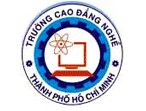 ĐỀ THI KẾT THÚC MÔN HỌC/ MÔ ĐUNHọc kỳ: …, Năm học 20…- 20…Tên MH/MĐ:……………………..……….…………………..……Mã MH/MĐ:.................................................Số tín chỉ:…………….Hình thức: thực hànhLớp:………………………………… Khóa:………………………Thời gian làm bài:………phút (Không kể thời gian phát đề)TTNội dung thực hiệnThang điểm(điểm)Ghi chúChuẩn bị- Nội dung 1- Nội dung 2……1,0Thực hiện yêu cầu 1- Nội dung 1- Nội dung 2……2,0Thực hiện yêu cầu 2- Nội dung 1- Nội dung 2……2,0Thực hiện yêu cầu 3- Nội dung 1- Nội dung 2……2,0Thực hiện yêu cầu …- Nội dung 1- Nội dung 2……1,0Thao tác và vệ sinh- Nơi làm việc gọn gàn, sạch sẽ đảm bảo vệ sinh- Sử dụng các dụng cụ, thiết bị đúng chức năng, chuẩn xác, an toàn trong các quá trình thao tác0,50,5Thời gian- Vượt từ 15 phút trở lên- Vượt từ 5 đến dưới 15 phút- Đúng thời gian1,00,5010,0TRƯỞNG/ PHỤ TRÁCH KHOA(Ký và ghi rõ họ tên)GIẢNG VIÊN BIÊN SOẠN(Ký và ghi rõ họ tên)